#schlueterbau2019: Schlüter-Systems auf der BAU 2019Innovationen in neuem UmfeldIserlohn/München: Wenn der Stand der Schlüter-Systems KG mit der Nr. 418 in Halle A 4 bei der BAU 2019 wieder zum Treffpunkt für Fliesenprofis und Bauhandwerker wird, dürfen sich die Besucher auf einige Neuerungen freuen. Neben innovativen Produkten und Systemen setzt auch das neue Standkonzept spannende Akzente – auf dem Programm stehen zum Beispiel tägliche Live-Shows und die intensive Berichterstattung über Social-Media-Kanäle.Ob mit der Firmenwebsite, der Schlüter-App oder dem eigenen YouTube-Kanal, der mehr als 5.000 Abonnenten und weit über 4 Mio. Zugriffe vorweisen kann – Schlüter-Systems hat auch digital schon immer eine Führungsrolle in der Branche eingenommen. Jetzt werden auch Social-Media-Kanäle stärker in die Kommunikation eingebunden: Unter dem Hashtag #schlueterbau2019 gibt das Unternehmen auf Facebook, Instagram und YouTube aktuelle Updates zu neuen Produkten und zum Geschehen auf dem Messestand. Dort finden unter anderem täglich Live-Shows statt, die von Einrichtungsexpertin Resi Colter, bekannt aus der TV-Sendung „Zuhause im Glück“, fachkundig moderiert werden. Auf einer Social-Media-Wall können die Besucher aktuelle Postings auch vor Ort verfolgen. Der Stand selbst ist noch einmal größer geworden und erhält ein völlig neues Gesicht, trägt aber natürlich dennoch unverkennbar die Handschrift von Schlüter-Systems. Auf über 260 m2 bietet er viel Raum für Kommunikation sowie die anschauliche Präsentation der innovativen Systemlösungen des Iserlohner Herstellers. Dabei können sich die Besucher sogar virtuell durch die Schlüter-WorkBox in Iserlohn bewegen: Virtual-Reality-Brillen am Stand machen es möglich. 2019 stellt der Marktführer für Fliesenprofile etliche Innovationen in München vor. Dazu gehört unter anderem eine ganz neue Generation der LichtProfilTechnik Schlüter-LIPROTEC. Dank Plug & Play- Technologie macht sie die Verlegung der eleganten Akzentbeleuchtung deutlich einfacher und bietet darüber hinaus auch für Handwerksprofis und Planer vielseitige und attraktive Möglichkeiten, Räume mit Licht und Keramik zu gestalten. Für die Anwendung im Außenbereich stellt Schlüter-Systems das Balkonrandprofil Schlüter-BARA-RHA vor. Das höhenverstellbare Abdeckprofil aus farbig beschichtetem Aluminium wird mit passenden Trägerprofilen kombiniert, zum Beispiel BARA-RKL, und fasst die freien Randbereiche an Balkonen und Terrassen ein. Es ermöglicht die Abdeckung von Aufbauten bis zu einer Höhe von 220 mm und wurde speziell für die Verwendung mit Schlüter-TROBA-LEVEL entwickelt. Das intelligente Plattenlagersystem wurde auf der Cersaie 2018 neu vorgestellt und erlaubt eine schnelle und einfache lose Verlegung von selbsttragenden Plattenelementen auf Balkonen und Terrassen. Zwei Neuheiten präsentiert das Iserlohner Unternehmen für den Bau barrierefreier Bäder: Die optimierten Rahmen für die beliebten Entwässerungsrinnen Schlüter-KERDI-LINE sind einfacher und schneller zu reinigen. Das bewährte Glasträgerprofil Schlüter-DECO-SG ist jetzt auch in einer Variante aus gebürstetem Edelstahl erhältlich, die perfekt zu aktuellen Badtrends passt. Ihr Pressekontakt: 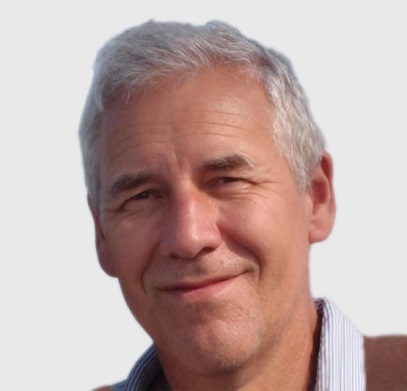 Christian BrunsmannLeiter PRTel.: +49 2371 971-352Fax: +49 2371 97149-352Mail: christian_brunsmann@schlueter.deSchlüter-Systems KGSchmölestr. 758640 Iserlohnwww.schlueter.de 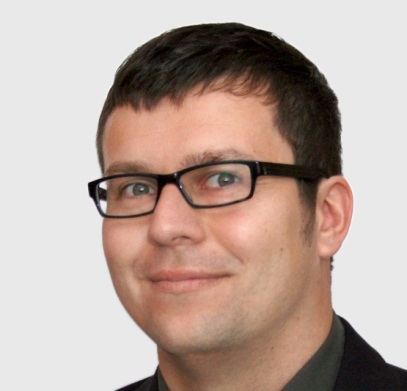 Sebastian UlkanTel.: +49 2371 971-343Fax: +49 2371 97149-343Mail: sebastian_ulkan@schlueter.deSchlüter-Systems KGSchmölestr. 758640 Iserlohnwww.schlueter.de